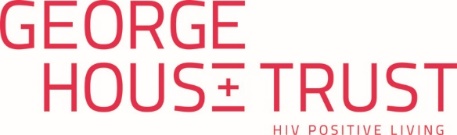 Invitation to TenderCalabash Project External EvaluationCommissioning Organisation: George House TrustProject Duration: June 2021- May 2022Contract Term: June 2021 – May 2022Contract Value: £1800 Contract Type: Self-employed contractor, engaged on a ‘contract for services basisLocation: Greater ManchesterEvaluation OverviewGeorge House Trust wishes to work with an external evaluator to analyse our Calabash Project.The evaluation should:Evidence the direct and indirect benefits of the Calabash project for African Men living with HIV.Inform future service provision within George House TrustStrengthen George House Trust’s chances of securing future funding as well as attracting new partnersAbout the ProjectCalabash is an initiative designed to increase engagement with African men living with HIV with George House Trust services.Through the provision of monthly informal peer support groups, alongside one to one support, the project aims are to:Increase engagement of African men living with HIV with George House Trust services.Support African men to live confidently with HIV  Support African men living with HIV to create new relationships and peer networks Share learning and experiences to influence decision-makers.Engage African men living with HIV with volunteering opportunities at George House Trust, including the ‘Positively Speaking’ project and wider awareness-raising opportunitiesEnvisaged outcomes from the project are that African men living with HIV will report:Improved health and wellbeing Reduced feelings of social isolation and increased social connectivityIncreased confidence to manage HIV wellIncreased confidence and ability to talk about HIV.Increased involvement in volunteer activities.As a minimum, we expect the successful candidate to meet the following deliverables:Establish a robust evaluation framework by August 2021Six-month project review by end of December 2021Overall evaluation and end of project report by May 2022The successful candidate will also be required to attend Project Advisory Group meetings at George House Trust. These will be quarterly and will commence in June.We expect the evaluator to share findings with the African Men’s Engagement Worker and Services Director and to keep them abreast of any developments.We are ideally looking for an evaluator with some experience of working with African men. For each stage of the evaluation, we would expect as a minimum:Analysis of project outcomes dataUse of other relevant creative approaches to gathering feedback with project beneficiariesThe delivery of focus groups and one-to-one interviews with the following groups:Service UsersGeorge House Trust staffActivity facilitators and speakersExternal partnersSubmission OutlineEmail a submission of no more than 2 sides of A4 (excluding any examples of past work) to jeff@ght.org.ukTell us about:Your interest in this particular piece of workYour track recordsHow you propose to meet this briefYour proposed processes and methodology for information gathering and analysisWho you would involve and how you would ensure high stakeholder engagementAny other relevant informationPlease enclose examples of past work as well as the names of two referees. These should be current or recent clients for whom similar evaluations were carried out.Key DatesDeadline for submissions 30th June 2021Interviews for shortlisted candidates 9th July 2021Contact DetailsIf you would like additional information or have any questions, please contact Jeff Ukiri, African Men’s Engagement Worker jeff@ght.org.uk or call 0161 274 4499 Data ProtectionPlease note that you will be expected to work within George House Trust’s Policies, including our Data Protection Policy and Confidentiality Policy. George House Trust will own any data you collect as part of this evaluation work.George House Trust is a Registered Charity in England and Wales (reg. no. 1143138) & a Registered Company Limited by Guarantee in England and Wales (reg. no. 07575379) Registered Office 75-77 Ardwick Green North, Manchester M12 6FX.